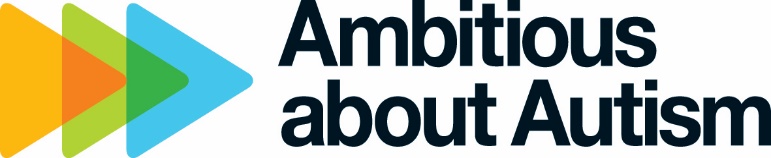 Donation Form Thank you for fundraising for Ambitious about Autism. Please complete the details on this form and send to the address below – together with your cheques/postal order made payable to Ambitious about Autism or with your credit/debit card details provided. Please do not send cash in the post.Alternatively you can call Ambitious about Autism on 020 8815 5135 and make your payment over the phone Name of your Activity: __________________________________________________________ Title: __________ First name: _____________________ Surname: ______________________ Address: ____________________________________________________________________ Town: ____________________________________ Postcode: __________________________ If you are happy for us to keep you updated about our work and fundraising events by email, please provide your email address here: ______________________________________ Amount raised: £_______________________ I enclose my cheque / postal order /CAF voucher made payable to Ambitious about Autism Please debit my MasterCard / Visa / Maestro / CAF charity card (circle as appropriate) Card No. _ _ _ _ / _ _ _ _ / _ _ _ _ / _ _ _ _ / _ _ _ (last 3 digits for Maestro only) Expiry Date: _ _ / _ _ Valid From: _ _ / _ _ Issue No: _ _ (Maestro only) Signature: _____________________________ Date: _ _ / _ _ / _ _ _ _ Please complete and return this form to: Ambitious about Autism The Pears National Centre for Autism Education Woodside Avenue London N10 3JA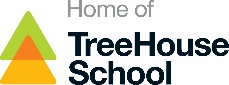 